Credit Unions for Kids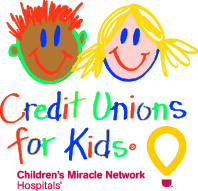 Skip A Pay 2018Suggested Twitter PostsSkip a loan payment this holiday season. We’ll donate $00 to @CMNHospitalsWhen you skip a loan payment this holiday season, we’ll make a donation to [LOCAL HOSPITAL] through @CU4Kids. 